I-AMAÇ- KAPSAMKurtuluş Savaşının amacını ve ruhunu, milletin bağımsızlık istek ve azmini dile getiren İstiklal Marşının kabul edildiği 12 Mart gününün, geniş çapta ve sistemli bir şekilde kamu kurum ve kuruluşları ile sivil kuruluşların katılımının sağlanması suretiyle anılması ve Mehmet Akif Ersoy'un anlatılmasına yönelik faaliyetlerin düzenlenmesini sağlamakII-DAYANAK: 04/05/2007 tarihli ve 5649 sayılı İstiklal Marşının Kabul Edildiği Günü ve Mehmet Akif Ersoy'u Anma Günü Hakkında Kanun b.	07/03/2008 tarihli 26809 sayılı İstiklal Marşının Kabul Edildiği Günü Ve Mehmet Akif Ersoy'u
Anma Günü Hakkında YönetmelikIII-GENEL ESASLAR:1-Her okulda İstiklal Marşı’nı Güzel Okuma Yarışması yapılacaktır.2-İstiklal Marşı’nı Güzel Okuma Yarışması ilçe seçmeleri 09/03/2015 tarihinde saat 10.00’da İlçe Eser İnceleme Komisyonu koordinasyonunda yapılacaktır.3-İlçe İstiklal Marşı’nı Güzel Okuma Yarışması halka açık yapılacak olup isteyen vatandaşlarımız yarışmalarda seyirci olarak bulanabilecektir.4-Her okul kendi bünyesinde günün anlam ve önemine binaen program tertip edecektir.5-İlçe programı, Mehmet Kavala Çok Programlı Anadolu Lisesi Konferans Salonunda 12 Mart 2015 Saat:14.00 yapılacaktır. 6- İstiklal Marşı‘nın Kabulü ve Mehmet Akif Ersoy ‘ u Anma Günü İlçe Programına, İlçemizdeki bütün resmi kurum ve kuruluş müdürleri, sivil toplum temsilcileri ve vatandaşlarımız davetlidir.7- İstiklal Marşının Kabul Edildiği Günü Ve Mehmet Akif Ersoy'u Anma Günü düzenlenecek olan İlçe Programı hususunda gerekli duyurular yapılarak programa katılımın artırılması sağlanacaktır.8- Kutlama günü kurumlarımızda Kurtuluş Mücadelemizi yansıtan görseller hazırlanacak; okul pano ve duvarları,  İstiklal Marşı ve Mehmet Akif Ersoy ile ilgili döviz ve afişlerle donatılacaktır.IV. İSTİKLAL MARŞININ KABUL EDİLDİĞİ GÜNÜ VE MEHMET AKİF ERSOY'U
ANMA GÜNÜ İLÇE PROGRAMI:1-12 Mart İstiklal Marşının Kabulü ve Mehmet Akif ERSOY’ u Anma Programı saygı duruşu ve İstiklal Marşı ile başlayacaktır. 2- Günün anlam ve önemini belirten konuşma yapılacaktır.3-Öğrenciler, günün anlamına ve önemine uygun şiir ve yazılar okuyacaklardır.4- Kurtuluş Savaşı ile ilgili video ve slayt gösterimi yapılacaktır.5- İstiklal Marşı’mızın yazılışı hakkında  bilgi verecektir.6-İstiklal Marşı’mız konulu oratoryo sunumu yapılacaktır.7-İlçe İstiklal Marşı’nı Güzel Okuma Yarışması birincisi fon müziği eşliğinde İstiklal Marşı’mızı okuyacaktır.8-İlçe İstiklal Marşı’nı Güzel Okuma Yarışmasında dereceye giren öğrencilere ödül takdimi yapılacaktır.9- Kapanış. V. GÖREV ve SORUMLULUKLARİlçe programının koordinasyonu ve sunum programı ile iş ve işlemleri ile sekreteryası Koyulhisar Anadolu Lisesi Müdürlüğünce yapılacaktır. İstiklal Marşı şeçmeleri ve anma törenin yapılacağı salonun hazırlanması, salondaki protokol yerinin düzenlenmesi ve ses düzeninin kurulması Mehmet Kavala Çok Programlı Lisesi Müdürlüğünce yapılacaktır. Mehmet Kavala Çok Programlı Lisesinin Konferans Salondaki anma programı sunuculuğu, Mehmet Kavala Çok Programlı Türk Dili ve Edebiyatı Öğretmen Bilgehan AYATA tarafından yapılacaktır.Günün anlam ve önemini belirten konuşma Koyulhisar Anadolu Lisesi Müdürü Tarih Öğretmeni Resül PARMAKSIZ tarafından yapılacaktır. Koyulhisar Anadolu Lisesi öğrencileri günün anlam ve önemine uygun şiirler okuyacaktır. Kurtuluş Savaşı ile ilgili video ve slayt gösterimi yapılacaktır. İstiklal Marşımızın yazılış sürecini İlçe Milli Eğitim Şube Müdürü Ömer Faruk GÜMÜŞALAN anlatacaktır.Türk Dili ve Edebiyatı Öğretmeni Bilgehan AYATA İstiklal Marşı adlı Oratoryoyu  sunuma hazırlayacaktır.Program süresince güvenlik hizmetleri Emniyet Amirliğince, sağlık hizmetleri ise Sağlık Grup Başkanlığınca verilecektir.12 Mart İstiklal Marşının Kabulü ve Mehmet Akif ERSOY’ u Anma Programının saha yöneticisi Anadolu Lisesi Müdürü Resül PARMAKSIZ’dır.YÜRÜTME KOMİTESİT.C.KOYULHİSAR KAYMAKAMLIĞI İLÇE MİLLİ EĞİTİM MÜDÜRLÜĞÜ12 MART 2015 İSTİKLAL MARŞININ KABULÜNÜN 94. VE MEHMET AKİF ERSOY’U ANMA GÜNÜNÜN 79. YILDÖNÜMÜ PROGRAMI (2015) Mustafa GÜNGÖRYılmaz GÜNGÖROsman EPSİLELİKaymakamİlçe Jandarma KomutanıBelediye BaşkanıBurhan ÖKSÜZLERBattal AKMANİlçe Emniyet Amiriİlçe Milli Eğitim Müdürü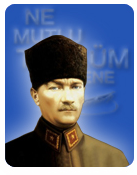 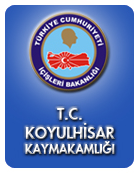 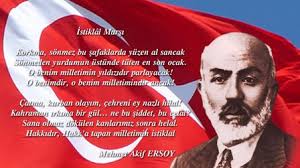 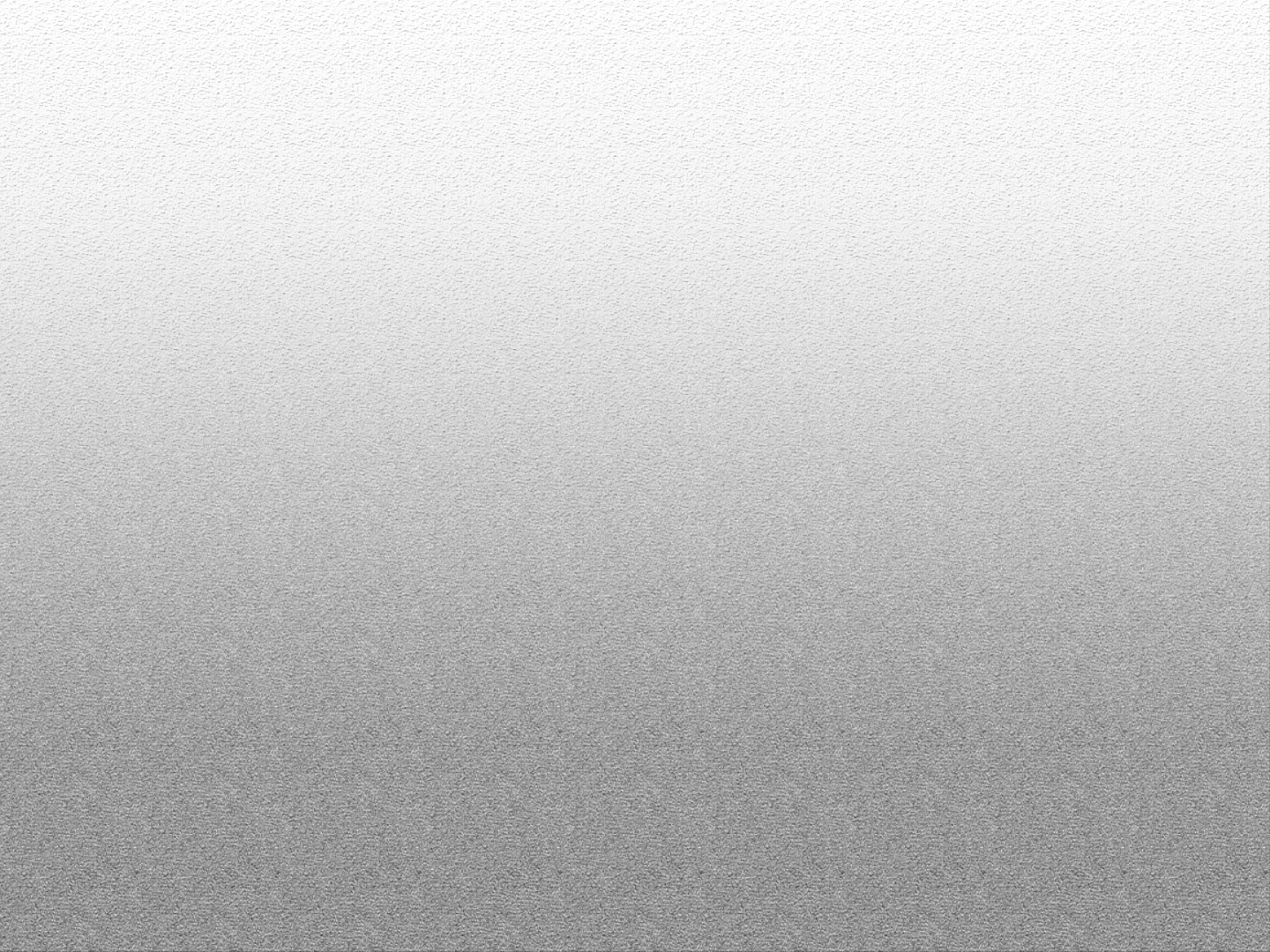 